Sehr geehrte Patientin! Sehr geehrter Patient!Bitte beachten Sie genau die folgenden Informationen:Die Untersuchung besteht aus zwei Teilen an zwei unterschiedlichen Tagen.Beim ersten Teil wird die Durchblutung des Herzens unter normalen Bedingungen (=Ruhe) dargestellt, beim zweiten Teil unter Belastung (durch Radfahren oder medikamentös).An beiden Tagen wird Ihnen zu diesem Zweck eine schwach radioaktive Lösung injiziert und danach Aufnahmen des Herzens mit einer Gammakamera gemacht. Sie sind durch die injizierte radioaktive Substanz in keiner Weise eingeschränkt.Sie müssen für die gesamte Untersuchung mit einem längeren Zeitaufwand (ca. 3-5 Stunden) rechnen, die Aufnahmen unter der Kamera dauern ca. 30 Minuten.Falls Sie den Untersuchungstermin nicht einhalten können geben Sie uns bitte BescheidTel. Nr.: 01 / 80 110 / 2553 zwischen 10-18h. 1.Untersuchungstag/Ruheuntersuchung:Vorbereitung:1.   Medikamente: Alle Medikamente ganz normal einnehmen, 2.   Kleines Frühstück: Fruchtsaft, Milch, Semmel oder Brot, Wasser in beliebiger Menge.3.   Zur Untersuchung unbedingt mitbringen:- Überweisung (ohne Überweisung kann die Untersuchung nicht durchgeführt werden), e-card, 
Lichtbildausweis.- Einverständniserklärung- Befunde (Ergometrie/BelastungsEKG, Carotis-Ultraschall).- Medikamentenliste (Sie erfahren von uns, welche Medikamente für die Belastung zu pausieren sind).- eine fette Reizmahlzeit: z.B. Butterbrot, Leberkäsesemmerl, Wurst, Käse.2.Untersuchungstag/Belastungsuntersuchung:       Vorbereitung: 1.   Medikamente: Pausierung der Medikamente wie von uns verordnet.2.   Kleines Frühstück:  Fruchtsaft, Milch, Semmel oder Brot, Wasser in beliebiger Menge.Wichtig: kein Kaffee, Kakao, Schwarz- bzw. Grüntee, oder  koffeinhältige Getränke und 
Energydrink (z.B. Red Bull, CocaCola etc.) kein Tabakkonsum
3.   Zur Untersuchung mitbringen:- Ziehen Sie bequeme Schuhe und bequeme Kleidung an (ohne Metallapplikationen an Hemd oder Bluse).- Wenn Sie bei Anstrengung leicht schwitzen nehmen Sie sich ein Handtuch und eventuell Kleidung zum Wechseln mit.- Bringen Sie die Medikamente mit, die Sie für die Untersuchung pausieren mussten.- eine fette Reizmahlzeit: z.B. Butterbrot, Leberkäsesemmerl, Wurst, Käse.Herzbelastung:Die Herzbelastung wird ergometrisch oder pharmakologisch unter EKG-Monitoring durchgeführt .Nebenwirkungen und Gefahrenhinweise:
Wie bei jeder Ergometrie  bzw. Herzbelastung kann es auch bei dieser Untersuchung zu Komplikationen bis zum Herzinfarkt oder Herzstillstand kommen. Das Risiko einer ernsthaften Komplikation ist aber äußerst  gering. Um dem vorzubeugen, werden Sie permanent Herz/Kreislauf- überwacht. Zusätzlich kann es bei einer pharmakologischen Belastung zu Atemnot, Blutdruckabfall, Schwindel, Kopfschmerzen und Übelkeit kommen. Außerdem ist nicht auszuschließen, dass Ihre Reaktionsfähigkeit und Fahrtüchtigkeit im Anschluss an die pharmakologische Belastung beeinträchtigt sein kann.Der schriftliche Befund wird Ihnen oder der zuweisenden Ambulanz bzw. Station zugeschickt.Information für den zuweisenden Arzt bzw. Abteilung:Eine aktuelle Ergometrie ist, wenn seitens des Patienten möglich, mitzubringen.Für die pharmakologische Belastung (Persantin oder Rapiscan) benötigen wir eine Carotissonographie.Der Patient wird unsererseits informiert, welche Medikamente nach folgendem Schema zu pausieren sind:- Ab 24 Std vor der Herzbelastung (2.Termin) keine Betablocker - Am Belastungstag Kalziumantagonisten und  Nitropräparate- Theophyllinpräparate sind bei pharmakologischer Belastung entsprechend zu pausierenTermin 1. Untersuchungstag / Ruhe: …………………………………Termin 2. Untersuchungstag / Belastung: ……………………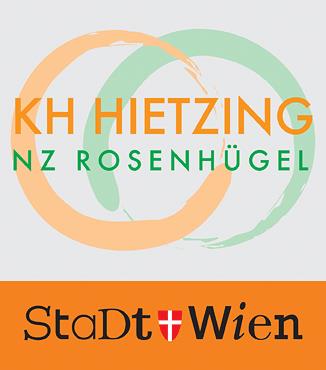 Patienteninformationsblatt
Myokardszintigraphie(Tc-99m-MIBI/Myoview 2-Tageprotokoll)Institut für NuklearmedizinWolkersbergenstraße 11130 Wiengültig ab:23.04.2020Patienteninformationsblatt
Myokardszintigraphie(Tc-99m-MIBI/Myoview 2-Tageprotokoll)Institut für NuklearmedizinWolkersbergenstraße 11130 WienDok. Nr.:KHR NUK 023Patienteninformationsblatt
Myokardszintigraphie(Tc-99m-MIBI/Myoview 2-Tageprotokoll)Institut für NuklearmedizinWolkersbergenstraße 11130 WienVersion:03Patienteninformationsblatt
Myokardszintigraphie(Tc-99m-MIBI/Myoview 2-Tageprotokoll)Institut für NuklearmedizinWolkersbergenstraße 11130 WienDatenklasse:1Patienteninformationsblatt
Myokardszintigraphie(Tc-99m-MIBI/Myoview 2-Tageprotokoll)Institut für NuklearmedizinWolkersbergenstraße 11130 WienRevision:23.04.2023Patienteninformationsblatt
Myokardszintigraphie(Tc-99m-MIBI/Myoview 2-Tageprotokoll)Institut für NuklearmedizinWolkersbergenstraße 11130 WienStatus:gültigErstellung: OA Dr. Baumgartner SusanneKoordination: OA Dr. Baumgartner Susanne	Prüfung: OA Dr. Greifeneder Michaela	Freigabe (Datum): 23.04.2020